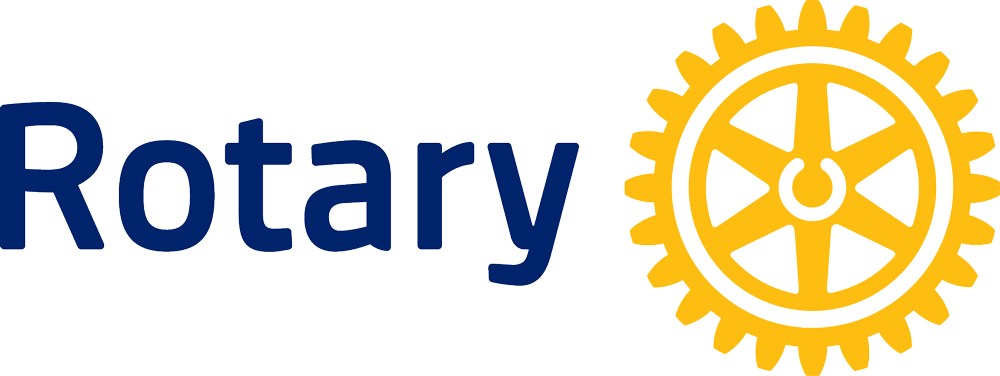 Passports or Passport Cards are REQUIRED!
First and foremost, don't forget your PASSPORT!!  Also remember to take a picture of it and keep it in your phone in case of emergency.

PreparationUpon arrival, your room may not be ready.  The front desk will hold your luggage if you'd rather not leave it in your car.There is a restaurant in the hotel if you arrive early enough to have a meal.  Lunch is not served on Friday afternoon.Bring an open mind.  Remember that you will be in settings with many non English-speaking Rotarians and we are in their home country.  But we are all there with a common goal in mind.  It's a great time to try out your French with scores of willing teachers!  We are also all volunteers running the event.  We are not AV professionals, training professionals or event planning professionals.  But we have worked very hard to bring you a fun, informative, and top-notch experience.Be prepared to WORK!  It is a very intense weekend.  You will be expected to put in long days of listening, interacting and otherwise learning all we can teach you about Rotary.  If you need a break outside of the scheduled breaks, feel free to take one.  If you need fresh air, feel free to go outside.  If you need to get up and stretch, or use the facilities, please go right ahead.  We will continue on with what we need to accomplish for the weekend, but we want you to know you should do what you need to be comfortable.There are coffee breaks.  Coffee, tea and juice is available at those times.  The meals are wonderful and there is always plenty to eat.  Remember you will need to feed yourself Friday lunch and Sunday night supper.  There will be many locals around to help you pick out a nearby restaurant.  There is always water available at the table in the conference rooms, but if you'd prefer something else, feel free to bring it into the room with you.  We will also have some snacks available, but feel free to bring pre-packaged snacks with you.  No fresh produce is allowed to cross the border!  Fresh fruit and other fresh foods are available locally.If you have a laptop, please bring it.  We will be working online on Rotary Club Central to show you how to enter your club goals and to show you the tools available there for you.Bring pens.  You can bring paper to write notes on, or write notes in your manual while following along with the presentations.  You will also receive a packet of info that will have specific notes areas for each session you will be attending.Ear Buds!  Being that a good portion of PETS is in two languages, we do have a great interpreter on hand who does a wonderful job in communicating each presentation during joint sessions.  You will be provided with a radio transmitter and also ear buds to use while in those sessions.  You are to hold onto those ear buds throughout the weekend.  They can be in short supply with the room full of Rotarians.  Please be sure to bring those ear buds with you to each session.  If you have ear buds of your own you would like to bring and use, you certainly can.  They do have to be hard wired and not work off a Bluetooth connection.HomeworkPre-register on Rotary Club CentralLine up club committee assignments.  Create a list of the roles (or find out if one currently exists).  Ask for member involvement.  Don’t assume that someone will always do the same role, it’s nice to be thought of and asked.  Find ways to involve new members to engage them.Discuss with your board ideas or strategies for a District Grant project.Typically at each PETs, the District Governor Elect will do a presentation on their District project.  At the conclusion of the presentation, clubs in attendance generally stand up and make a pledge of financial support to the project.  Typical pledges range from $500 to $2,000 in support.  Before committing your club to a financial pledge, discuss it with your board for approval.Attire
One of the most frequently asked questions is, "What do I wear to PETS?"  Business casual is the best description of how to dress.  Wear comfortable clothing and dress in layers.  Most common selection is slacks or skirt and a blouse with a jacket.  The rooms are usually pretty comfortable, but having the option of wearing a jacket or not makes it nice.  For the evening, we frequently change into a suit, blazer or dress for dinners and presentations.For any questions you might have prior to PETS, feel free to contact one of the Maine training team members:

Corina Larsen: corina@gossamerpress.comRobin Merchant: r.merchant@roadrunner.comDouglas Ibarguen: dribar@myfairpoint.netScott Boucher: sboucher@barresibenefits.com